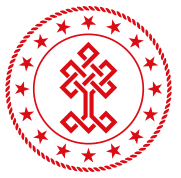 ISPARTA’DA TİCARİ AMAÇLI FİLM ÇEKMEK İSTEYEN YERLİ VE YABANCI YAPIMCILAR BAŞVURU FORMUİnsansız Hava Aracı Sistemleri (DRONE İHA0,İHA1)  Çekim izinlerinde; Çekim programında belirtilen alanların uçuş güzergahı ve süresini detaylı belirterek İlgili kurumlardan gerekli izinler alındıktan sonra İl Kültür ve Turizm Müdürlüğüne başvuru yapılacaktır. (Madde 3)Milli Parklar ve Tabiat Parklarında gerçekleşecek çekimler için (Milli Parklar VI. Bölge Müdürlüğü ve Çevre ve Şehircilik İl Müdürlüğünden) izin alınacaktır. (Madde 6)						                         …/…/202…								             Başvuru Sahibinin Adı Soyadı							          Kaşe-İmzaA Ç I K L A M A L A RDayanak: 1-15/10/2019 tarihli ve 30919 sayılı Resmi Gazete de yayımlanan Film Çekim İzinleri ve Ortak Yapımlar Hakkında Yönetmelik 10-11. Maddesi: “Çekim izinleri çekim yapılacak mahallin en büyük mülki idare amiri tarafından verilir” denilmektedir.2-İlimizde gerçekleştirilecek İnsansız Hava Araçları Sistemleri (DRONE İHA0,İHA1) ile yapılacak her türlü çekim izinleri; Sivil Havacılık Genel Müdürlüğü tarafından yayımlanan “İnsansız Hava Aracı Sistemleri Talimatı (SHT-İHA) ile Isparta Valiliği’nin 01/02/2019 tarihli Karar ve 2019/1 nolu Genelgesi kapsamında değerlendirilecektir.DİKKAT EDİLECEK HUSUSLAR1-Sivil Havacılık Genel Müdürlüğü’nün http://web.shgm.gov.tr/tr/ucus-izinleri/3912-fotograf-film-cekimi-ucus-izni web sitesi üzerinden izin alınacaktır.2-İnsansız Hava Araçları Sistemleri Talimatının 18. Maddesinde belirtilen Yasaklı Bölgeler haricindeki  Sivil Havacılık Genel Müdürlüğü’nden izin gerektirmeyen “Kalabalık Olmayan Bölge” kapsamında gerçekleştirilecek çekimler için günün şartları, olası güvenlik ihlallerinin değerlendirilmesi, özel hayatın gizliliği ve kazaların önlenmesi bakımından Valiliğimizce değerlendirilecektir.3- Başvurular çekimden en az yedi iş günü öncesinde, Sivil Havacılık Genel Müdürlüğü’nden alınan uçuş izni ile,çekim programında belirtilen alanların uçuş güzergahı ve süresini detaylı belirterek İlgili kurumlardan (Garnizon Komutanlığı, İl Emniyet Müdürlüğü, Jandarma Komutanlığı ve DHMİ SD Havalimanı) gerekli izinler alındıktan sonra İl Kültür ve Turizm Müdürlüğüne başvurularak Isparta Valiliği’nin 01/02/2019 tarihli Karar ve 2019/1 nolu Genelgesi kapsamında değerlendirilecektir.UÇUŞA YASAKLI BÖLGELER1- İHA0,İHA1 ve 500 gramdan az olan İHA/DRONE araçlarının Valilik, Kaymakamlık Binaları, Askeri Bölge Bina Tesisi ve Lojmanları, Adliye Binaları ve Lojmanları, Jandarma Bina Tesis ve Lojmanları, Emniyet Bina Tesisi ve Lojmanları ve Ceza İnfaz Kurumlarına ait bina tesis ve lojmanlar ve yakın çevresinde uçurulması yasaktır.2- Keçiborlu ve Eğirdir İlçelerinde Turizm Bölgelerinde yapılacak uçuşlarla ilgili olarak İl Kültür ve Turizm Müdürlüğü ile Kara Havacılık Komutanlığı koordine sağlayarak bölgede eğitim uçuşları olmayan dönemlerde istisnai izinler verilebilecektir.3- Davraz Kayak Merkezi bölgesinde Eğirdir Dağ Komanda Okul Komutanlığı’nın eğitim alanları dışında kalan bölgede turizm açısından gerçekleşecek uçuşlara, İl Kültür ve Turizm Müdürlüğü ile Eğirdir Dağ Komanda Okul Komutanlığı koordine sağlayarak izin verilebilecektir.4- SHT/İHA Talimatında hava alanları çerçevesinde 9 km yarı çaplı alanda uçuşların yasaklandığı belirtilmiş olsa da Isparta Kara Havacılık Eğitim Okul Komutanlığı eğitim sahaları bulunması sebebiyle Isparta Süleyman Demirel Hava Limanı Merkez olacak şekilde 20 km yarı çaplı alanda tüm İHA’ların (500 gr altı dahil) uçuşlar yasaklanmıştır. 5- 2863 Sayılı Kültür ve Tabiat Varlıklarını Koruma Kanunu kapsamına giren mekan ve alanlarda yapılacak çekimler öncesi Müze Müdürlükleri ile irtibat kurarak uygun çekim zamanı ve şartlarını müştereken belirlemeleri ve protokol imzalamaları gerekmektedir.6- Milli Parklar ve Tabiat Parklarında gerçekleşecek çekimler için (Milli Parklar VI. Bölge Müdürlüğü ve Çevre ve Şehircilik İl Müdürlüğünden) izin alınacaktır.7- Çekilen dijital görüntülerin bir kopyası İl Kültür ve Turizm Müdürlüğüne teslim edilmesi gerekmekte olup, Teslim edilmediği takdirde bir daha ki çalışmalarında izin verilmeyecektir.8- Bu film çekim izni …/…/202… - …/…/202… tarihleri arasında / tarihinde geçerlidir.9- Bu başvuru formu, çekim yapacak kişi/yapımcı veya yetkili mihmandar tarafından doldurulmalı, imzalanmalı ve Isparta İl Kültür ve Turizm Müdürlüğüne teslim edilmelidir.	Yukarıdaki açıklamalar doğrultusunda hareket edeceğimi ve verdiğim bilgilerin doğru 	 	olduğunu beyan ve taahhüt ederim.						                …/…/202…								          Başvuru Sahibinin Adı Soyadı							               Kaşe-İmzaÇekim Yapacak Firmanın Adı T.C. Kimlik No / UyruğuAdı ve Soyadı Mesleği(Yapımcı/Yönetmen/Mihmandar/Öğrenci/Gerçek Kişi)İletişim Bilgileri (Adres/Telefon/E-Posta)Kısa ÖzgeçmişiYapımcının Adresi ve Vergi NumarasıKimin Adına Çekim YapılacağıTemsil Edilen Kuruluşların AdlarıYayınlanan Eserler ListesiÇekimin Adı (Film,Belgesel,Reklam,Tanıtım,Bilimsel) Çekimin KonusuÇekim Görüntüsünün Yayınlanacağı MedyaÇekim Yapılacak Tarih/Tarih AralığıÇekim Yapılacak İl veya İlçelerdeki Mekan ve Alanlar